ФОРМИРОВАНИЕ ЭЛЕМЕНТАРНЫХ МАТЕМАТИЧЕСКИХ ПРЕДСТАВЛЕНИЙЦЕЛИ:закреплять знания детей об основных признаках  геометрических фигур ( треугольнике) совершенствовать умение пользоваться линейкойразвивать логическое мышлениеразвивать мелкую моторику рук, тренировать в написании цифрзакрепить знания о составе числа в пределах 10, совершенствовать прямой и обратный  счёт в пределах 10ЗАДАНИЕ 1: Найди закономерность и продолжи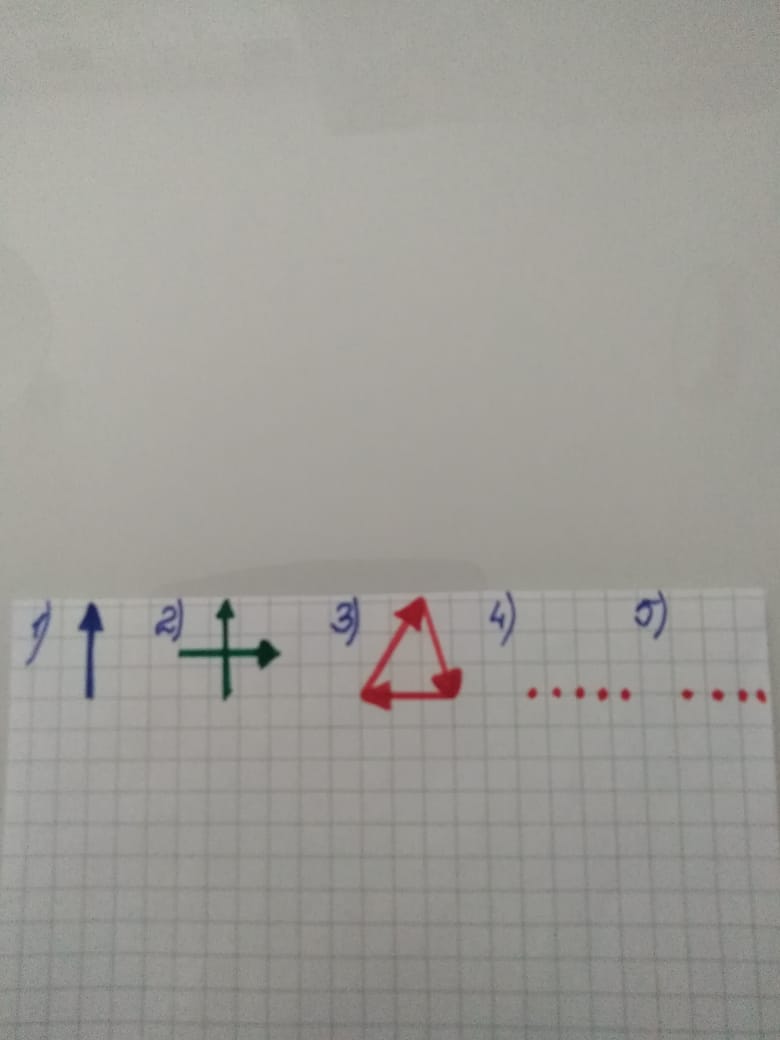 ЗАДАНИЕ 2:Дорисуй треугольники так, чтобы получились предметы, раскрась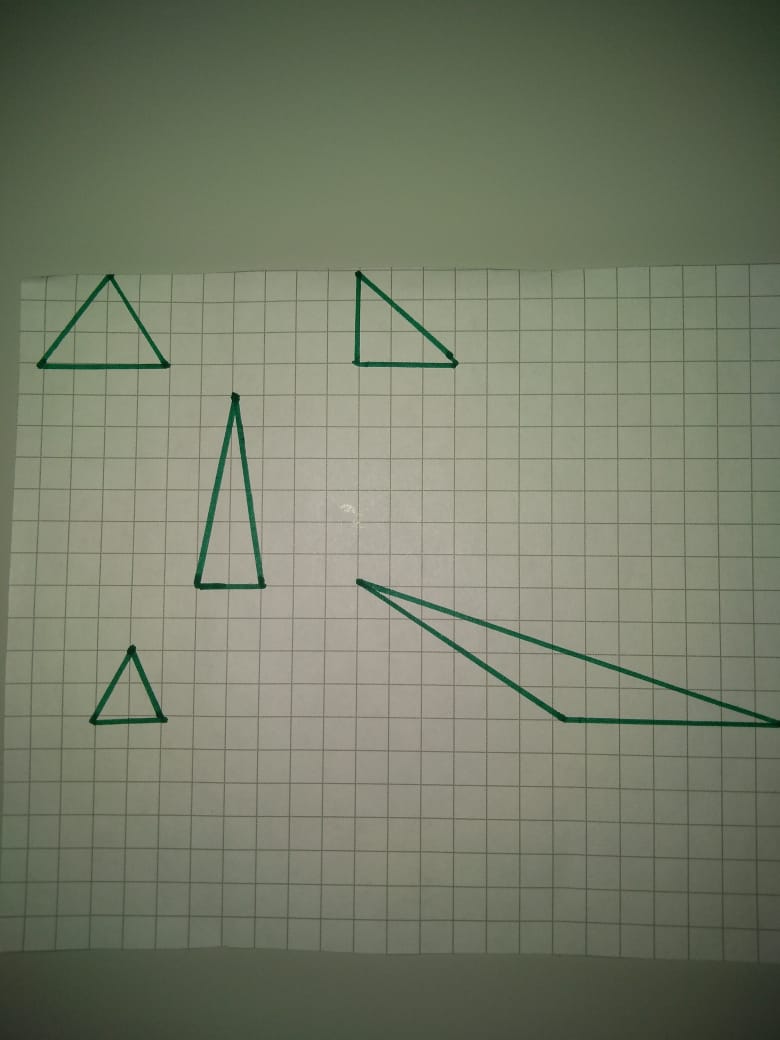 ЗАДАНИЕ 3:Вставь пропущенные цифры2 +.....=810 -....=47 +.....=9....+ 5 =106 -..... =2.....+3 =62 +.... =10.....- 9 =07 -..... =3